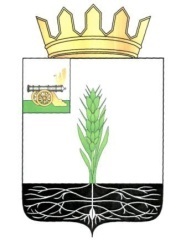 ОТДЕЛ ОБРАЗОВАНИЯАДМИНИСТРАЦИИ МУНИЦИПАЛЬНОГО ОБРАЗОВАНИЯ«ПОЧИНКОВСКИЙ РАЙОН» СМОЛЕНСКОЙ ОБЛАСТИПРИКАЗот   02   июля      2021  года                                                                   №  163   бОб итогах проведения перепроверки работ участников Всероссийских проверочных работ в 2021 годуСогласно приказа Отдела образования Администрации муниципального образования «Починковский район» Смоленской области № 72 б от 30.03.2021 года «О проведении муниципальных перепроверок Всероссийских проверочных работ в образовательных организациях Починковского района в 2021 году» в районе осуществлялась перепроверка Всероссийских проверочных работ по предметам начального общего образования (математика, русский язык, окружающий мир) и основного общего образования (математика, русский язык, физика, история, обществознание, география, биология).В ходе перепроверки анализировалось: - наличие фактов необъективного оценивания ответов участников ВПР 2021 года (далее – участников);- наличие причин необъективного оценивания ответов участников.         Аналитическая справка прилагается (приложение 2).На основании информации, изложенной в аналитической справке,приказываю:1. Утвердить аналитическую справку по результатам перепроверки работ участников Всероссийских проверочных работ в 2021 году. 2.  Директорам образовательных организаций провести работу в рамках адресных рекомендаций по результатам перепроверки Всероссийских проверочных работ в 2021 году.3. Объявить благодарность членам районных методических объединений, принявших участие в муниципальной  перепроверке работ участников Всероссийских проверочных работ в 2021 году (приложение 3).4. Контроль за исполнением настоящего приказа возложить на                      Игнатову Н.В., менеджера Отдела образования.Начальник Отдела образования			                           О.В. ПоляковаС приказом ознакомлены:Игнатова Н.В.Антоненкова Л.В.Климкова Н. П.Мозалев А. И.Бурсова А.А.Ульянов С.В.Скопинова Н.Н.          Сидоров И.В.Лахина О.И.Анашкина С.В.Петроченкова А.А.Казначеева С.Н.	Лукашова В. И.Мамичева И.С.Скобляков В.А.          Шулякова М.М.Мазурова И.И.Скрубунов В.Я.Исаева Н.П.Листишенкова Т.Н.Массорин В.Г.